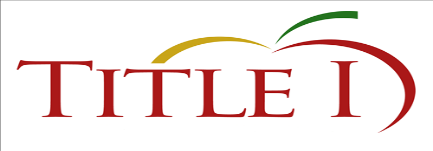 Harrison Central High School is a Title I school.  Title I is part of the Every Student Succeeds Act (ESSA), and the purpose of this program is to ensure that all children have a fair, equal, and significant opportunity to obtain a high-quality education. The goal is for each student to reach, at a minimum, proficiency on challenging state academic achievement standards and state academic assessments. Also, Title I is a federally funded program that provides schools additional monies due to the percentage of students who receive free/reduced lunch.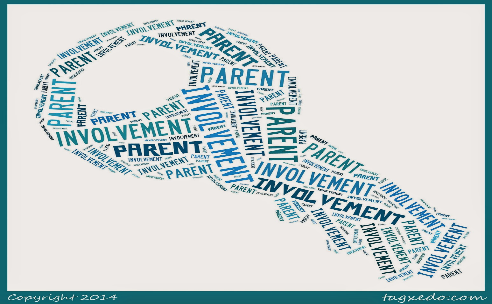 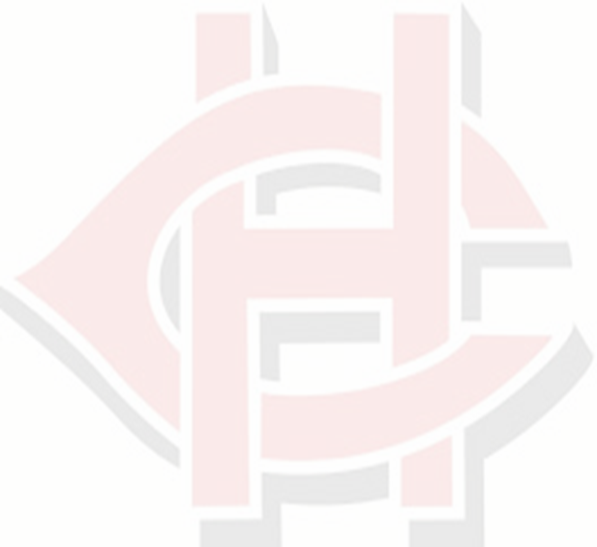 Under ESSA, Title I schools must provide the following information about teachers when asked:whether the teacher met state and certification requirements for the grade level and subject he/she is currently teachingwhether the teacher received an emergency certificate through which state qualifications are waivedwhether the teacher is teaching in the field of discipline of the certification of the teacherwhether the child is provided services by paraprofessionals and, if so, their qualificationsParents/guardian are also encouraged to become involved in the school.  Opportunities include using the Parent Portal of PowerSchool, virtually participating in Title I meetings, watching parent engagement videos, participating in surveys informing parents on how engagement funds should be spent, and communicating with teachers and administrators.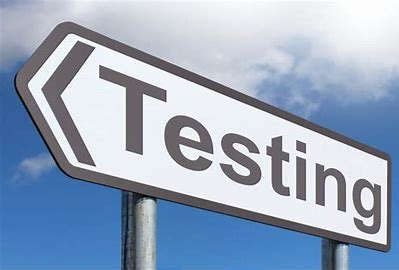 Title I schools must also give the following information about testing:subject matter assessedpurpose of the assessmentsource of the requirement for the assessmentamount of time it takes to complete the test, and schedule for the assessment (if available)time and format of disseminating results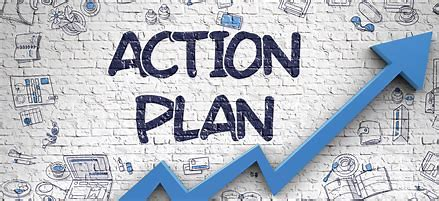 .  Harrison Central High School’s School Wide Plan is to:increase proficiency in tested subjectsincrease communication among all stakeholdersincrease opportunities for teachers to receive targeted, individualized professional developmentIn order to achieve these goals, Harrison Central High School will be using title funds to:provide Instructional Literacy Coachesprovide professional development for school staffprovide extra time for student learning provide additional supplemental teaching materials provide supplemental technology equipment and supplies